П Р О Т О К О ЛЗАСЕДАНИЯ ПРАВЛЕНИЯРЕГИОНАЛЬНОЙ СЛУЖБЫ ПО ТАРИФАМ И ЦЕНООБРАЗОВАНИЮ ЗАБАЙКАЛЬСКОГО КРАЯ03 марта 2017 года								№ 13г. Чита* не принимает участия в голосованииПравление рассмотрело:Вопрос № 1Об установлении тарифов на тепловую энергию (мощность), поставляемую ООО «Саханай» потребителям на территории муниципального образования сельское поселение «Дульдурга» муниципального района «Дульдургинский район», на 2017-2019 годыСлушали: Цындымеева Бато Соеловича – ведущего экономиста ГКУ «Центр Экспертиз», который доложил результаты экспертизы.1. Общие сведения об организации, осуществляющей регулируемый вид деятельности:2. Основные показатели расчета тарифов регулируемой организации на период регулирования.Величина необходимой валовой выручки регулируемых организаций, использованная при расчете установленных тарифов, и основные статьи расходов по регулируемым видам деятельности в соответствии с классификацией расходов, определенной Основами ценообразования, в тыс. руб.:2.2 Объем выработки и полезного отпуска тепловой энергии (мощности и договорной тепловой нагрузки), на основании которого были рассчитаны установленные тарифы.2.3 Индекс потребительских цен, индексы роста цен на каждый энергетический ресурс и холодную воду, потребляемые регулируемой организацией при осуществлении регулируемой деятельности в расчетном (долгосрочном) периоде регулирования, индексы роста цен на доставку каждого энергетического ресурса и холодной воды, потребляемых регулируемой организацией при осуществлении регулируемой деятельности в расчетном (долгосрочном) периоде регулирования.Нормативы технологических потерь при передаче тепловой энергии, теплоносителя, а также объем технологических потерь при передаче тепловой энергии, теплоносителя, учтенный при расчете необходимой валовой выручки, Гкал:Нормативы удельного расхода условного топлива при производстве тепловой энергии:Нормативы запасов топлива на источниках тепловой энергии, учтенные при расчете необходимой валовой выручки, тыс.руб.Правление РСТ Забайкальского края решило:Установить тарифы на тепловую энергию (мощность), поставляемую ООО «Саханай» потребителям на территории муниципального образования сельское поселение «Дульдурга» муниципального района «Дульдургинский район», на 2017-2019 годы в следующем размере:* В связи с применением предприятием упрощенной системы налогообложения тариф является конечным.** С момента вступления в силу приказа РСТ Забайкальского края от 03 марта 2017 года № 24-НПА «Об установлении тарифов на тепловую энергию (мощность), поставляемую ООО «Саханай» потребителям на территории муниципального образования сельское поселение «Дульдурга» муниципального района «Дульдургинский район», на 2017-2019 годы».2. Установить долгосрочные параметры регулирования для формирования тарифов на тепловую энергию (мощность), поставляемую 
ООО «Саханай» потребителям на территории муниципального образования сельское поселение «Дульдурга» муниципального района «Дульдургинский район», с использованием метода индексации установленных тарифов на 
2017-2019 годы согласно приложению № 2 к приказу РСТ Забайкальского края от 03 марта 2017 года № 24-НПА «Об установлении тарифов на тепловую энергию (мощность), поставляемую ООО «Саханай» потребителям на территории муниципального образования сельское поселение «Дульдурга» муниципального района «Дульдургинский район», на 2017-2019 годы».3. Тарифы, установленные в пункте 1, действуют с момента вступления в силу приказа РСТ Забайкальского края от 03 марта 2017 года № 24-НПА «Об установлении тарифов на тепловую энергию (мощность), поставляемую ООО «Саханай» потребителям на территории муниципального образования сельское поселение «Дульдурга» муниципального района «Дульдургинский район», на 2017-2019 годы» по 31 декабря 2019 года.Голосовали: «за» - 4, «против» - нетВопрос № 2 О внесении изменения в приказ Региональной службы по тарифам и ценообразованию Забайкальского края от 09 декабря 2016 года 
№ 486-НПАСлушали: Лиханову Е.И. – ведущего экономиста ГКУ «Центр Экспертиз», которая доложила результаты экспертизы.В соответствии с Положением о Региональной службе по тарифам и ценообразованию Забайкальского края, утвержденным постановлением Правительства Забайкальского края от 24 апреля 2014 года № 229, в связи с допущенной технической ошибкой, предлагаю:1. Внести в приложение № 2 к приказу Региональной службы по тарифам и ценообразованию Забайкальского края от 09 декабря 2016 года № 486-НПА «О корректировке долгосрочных тарифов на тепловую энергию (мощность), горячую воду в открытой системе теплоснабжения (горячее водоснабжение), поставляемые ООО «Коммунальник» на территории Забайкальского края» изменение, дополнив таблицу строками  следующего содержания:2. Настоящее изменение вступает в силу через десять дней после дня его официального опубликования и распространяет свое действие на правоотношения, возникшие с 01 января 2017 года.Правление РСТ Забайкальского края решило:1. Внести в приложение № 2 к приказу Региональной службы по тарифам и ценообразованию Забайкальского края от 09 декабря 2016 года № 486-НПА «О корректировке долгосрочных тарифов на тепловую энергию (мощность), горячую воду в открытой системе теплоснабжения (горячее водоснабжение), поставляемые ООО «Коммунальник» на территории Забайкальского края» изменение, дополнив таблицу строками  следующего содержания:2. Настоящее изменение вступает в силу через десять дней после дня его официального опубликования и распространяет свое действие на правоотношения, возникшие с 01 января 2017 года.Голосовали: «ЗА» – 4, «ПРОТИВ» – 0Вопрос № 3 О внесении изменения в приказ Региональной службы по тарифам и ценообразованию Забайкальского края от 09 декабря 2016 года 
№ 487-НПАСлушали: Лиханову Е.И. – ведущего экономиста ГКУ «Центр Экспертиз», которая доложила результаты экспертизы.В соответствии с Положением о Региональной службе по тарифам и ценообразованию Забайкальского края, утвержденным постановлением Правительства Забайкальского края от 24 апреля 2014 года № 229, 
в связи с допущенной технической ошибкой на основании обращения 
ООО Коммунальник от 30 января 2017 года № 463, предлагаю:Внести в приложение № 5 к приказу Региональной службы по тарифам и ценообразованию Забайкальского края от 09 декабря 2016 года № 487-НПА «О корректировке долгосрочных тарифов на питьевую воду (питьевое водоснабжение), техническую воду, подвоз воды, водоотведение, горячую воду для ООО «Коммунальник», осуществляющего деятельность в сфере водоснабжения и водоотведения» изменение, изложив раздел V таблицы в следующей редакции:2. Настоящее изменение вступает в силу через десять дней после дня его официального опубликования и распространяет свое действие на правоотношения, возникшие с 01 января 2017 года.Правление РСТ Забайкальского края решило:1. Внести в приложение № 5 к приказу Региональной службы по тарифам и ценообразованию Забайкальского края от 09 декабря 2016 года № 487-НПА «О корректировке долгосрочных тарифов на питьевую воду (питьевое водоснабжение), техническую воду, подвоз воды, водоотведение, горячую воду для ООО «Коммунальник», осуществляющего деятельность в сфере водоснабжения и водоотведения» изменение, изложив раздел V таблицы в следующей редакции:2. Настоящее изменение вступает в силу через десять дней после дня его официального опубликования и распространяет свое действие на правоотношения, возникшие с 01 января 2017 года.Голосовали: «ЗА» – 4, «ПРОТИВ» – 0Председатель Правления 						         Д.В.ШлидтПредседательствовал:	Д.В.ШлидтЧлены Правления:М.В.ПоповаА.В.ТузовМ.Б.ВанчиковаТ.И.Яковлева*Полное наименованиеОбщество с ограниченной ответственностью «Саханай»Сокращенное наименованиеООО «Саханай»Учредительные документыУставГражданско-правовой статусОбщество с ограниченной ответственностьюИНН/КПП8002021353/800201001Место нахождения (юр. адрес)Забайкальский край, Дульдургинский район, с. Дульдурга, ул. 9 января, 6аУслуги ЖКХТеплоснабжение2017 год2018 год2019 год6 312, 146 494,396 584,17Наименование статьиПо расчету РСТ (2017 год)По расчету РСТ (2018 год)По расчету РСТ (2019 год)Наименование статьиГкалГкалГкалкотельная библиотекикотельная библиотекикотельная библиотекикотельная библиотекиПроизводство тепловой энергии437,81437,81437,81Собственные нужды источника тепла12,3812,3812,38в %2,832,832,83Отпуск в сеть425,43425,43425,43Потери71,7371,7371,73в %16,8616,8616,86потери для сторонних потребителей71,7371,7371,73Итого ПО с учетом потребителей на коллекторе353,70353,70353,70Реализация сторонним потребителям353,70353,70353,70Бюджетные потребители320,31320,31320,31Прочие потребители33,3933,3933,39котельные школы, д/с «Чебурашка, д/с «Ромашка», Дворца спортакотельные школы, д/с «Чебурашка, д/с «Ромашка», Дворца спортакотельные школы, д/с «Чебурашка, д/с «Ромашка», Дворца спортакотельные школы, д/с «Чебурашка, д/с «Ромашка», Дворца спортаПроизводство тепловой энергии7 073,197 073,197 073,19Собственные нужды источника тепла196,91196,91196,91в %2,782,782,78Отпуск в сеть6 876,286 876,286 876,28Потери1 250,171 250,171 250,17в %18,1818,1818,18потери для сторонних потребителей1 250,171 250,171 250,17Итого ПО с учетом потребителей на коллекторе5 626,115 626,115 626,11Собственное потребление485,97485,97485,97На собственное производство485,97485,97485,97Реализация сторонним потребителям5 140,145 140,145 140,14Население300,10300,10300,10Бюджетные потребители3 901,073 901,073 901,07Прочие потребители938,97938,97938,97Наименование статьи затратИндекс (2017 год)Индекс (2018 год)Индекс (2019 год)Затраты на оплату труда1,0471,041,04Топливо на технологические цели (уголь)1,0421,0431,043Топливо на технологические цели (мазут)1,0071,0151,026Железнодорожные перевозки1,0401,0401,040Материальные расходы1,0481,0411,043Прочие расходы1,0481,0411,043Предельно-допустимые выбросы1,0481,0411,043Горюче-смазочные материалы1,0481,0411,043Электроэнергия на технологические цели1,0301,0301,0302017 год2018 год2019 годкотельные школы, д/с «Чебурашка, д/с «Ромашка», Дворца спортакотельные школы, д/с «Чебурашка, д/с «Ромашка», Дворца спортакотельные школы, д/с «Чебурашка, д/с «Ромашка», Дворца спорта651,88651,88651,88котельная библиотекикотельная библиотекикотельная библиотеки670,02670,02670,02Наименование организацииУдельный расход условного топлива кг/ГкалУдельный расход условного топлива кг/ГкалУдельный расход условного топлива кг/ГкалООО «Саханай»238,00238,00238,00201620172018000№ п/пНаименование муниципального образованияВид тарифаГодВид теплоносителяВид теплоносителя№ п/пНаименование муниципального образованияВид тарифаГодВодаВода№ п/пНаименование муниципального образованияВид тарифаГодс 01 январяпо 30 июняс 01 июляпо 31 декабря1ООО «Саханай»*Для потребителей, оплачивающих производство и передачу тепловой энергии, отпускаемой от котельных школы, 
д/с «Чебурашка, д/с «Ромашка», Дворца спортаДля потребителей, оплачивающих производство и передачу тепловой энергии, отпускаемой от котельных школы, 
д/с «Чебурашка, д/с «Ромашка», Дворца спортаДля потребителей, оплачивающих производство и передачу тепловой энергии, отпускаемой от котельных школы, 
д/с «Чебурашка, д/с «Ромашка», Дворца спортаДля потребителей, оплачивающих производство и передачу тепловой энергии, отпускаемой от котельных школы, 
д/с «Чебурашка, д/с «Ромашка», Дворца спорта1ООО «Саханай»*Для потребителей, в случае отсутствия дифференциации тарифов по схеме подключенияДля потребителей, в случае отсутствия дифференциации тарифов по схеме подключенияДля потребителей, в случае отсутствия дифференциации тарифов по схеме подключенияДля потребителей, в случае отсутствия дифференциации тарифов по схеме подключения1ООО «Саханай»*одноставочныйруб./Гкал2017**4 372,434 634,781ООО «Саханай»*одноставочныйруб./Гкал20184 634,784 912,861ООО «Саханай»*одноставочныйруб./Гкал20194 912,865 238,311ООО «Саханай»*НаселениеНаселениеНаселениеНаселение1ООО «Саханай»*одноставочный руб./Гкал2017**813,03861,811ООО «Саханай»*одноставочный руб./Гкал2018861,81913,521ООО «Саханай»*одноставочный руб./Гкал2019913,52968,331ООО «Саханай»*Для потребителей, оплачивающих производство и передачу тепловой энергии, отпускаемую от котельной библиотеки в случае отсутствия дифференциации тарифов по схеме подключенияДля потребителей, оплачивающих производство и передачу тепловой энергии, отпускаемую от котельной библиотеки в случае отсутствия дифференциации тарифов по схеме подключенияДля потребителей, оплачивающих производство и передачу тепловой энергии, отпускаемую от котельной библиотеки в случае отсутствия дифференциации тарифов по схеме подключенияДля потребителей, оплачивающих производство и передачу тепловой энергии, отпускаемую от котельной библиотеки в случае отсутствия дифференциации тарифов по схеме подключения1ООО «Саханай»*одноставочный руб./Гкал2017**8 933,694 634,781ООО «Саханай»*одноставочный руб./Гкал20184 634,784 912,861ООО «Саханай»*одноставочный руб./Гкал20194 912,865 207,64«IVМуниципальный район «Шилкинский район»Муниципальный район «Шилкинский район»Муниципальный район «Шилкинский район»Муниципальный район «Шилкинский район»Муниципальный район «Шилкинский район»Муниципальный район «Шилкинский район»Муниципальный район «Шилкинский район»Муниципальный район «Шилкинский район»Муниципальный район «Шилкинский район»Муниципальный район «Шилкинский район»  ».«1Городское поселение «Первомайское»Городское поселение «Первомайское»Городское поселение «Первомайское»Городское поселение «Первомайское»Городское поселение «Первомайское»Городское поселение «Первомайское»Городское поселение «Первомайское»Городское поселение «Первомайское»Городское поселение «Первомайское»Городское поселение «Первомайское»  ».«1.1ООО «Коммунальник»*201613,9118,772 079,672 807,554,124,291 186,161 235,98  ».«1.1ООО «Коммунальник»*201718,7719,902 807,552 976,014,294,451 235,981 281,71  ».«1.1ООО «Коммунальник»*201819,9021,092 976,013 154,574,454,611 281,711 329,13  ».«IVМуниципальный район «Шилкинский район»Муниципальный район «Шилкинский район»Муниципальный район «Шилкинский район»Муниципальный район «Шилкинский район»Муниципальный район «Шилкинский район»Муниципальный район «Шилкинский район»Муниципальный район «Шилкинский район»Муниципальный район «Шилкинский район»Муниципальный район «Шилкинский район»Муниципальный район «Шилкинский район»  ».«1Городское поселение «Первомайское»Городское поселение «Первомайское»Городское поселение «Первомайское»Городское поселение «Первомайское»Городское поселение «Первомайское»Городское поселение «Первомайское»Городское поселение «Первомайское»Городское поселение «Первомайское»Городское поселение «Первомайское»Городское поселение «Первомайское»  ».«1.1ООО «Коммунальник»*201613,9118,772 079,672 807,554,124,291 186,161 235,98  ».«1.1ООО «Коммунальник»*201718,7719,902 807,552 976,014,294,451 235,981 281,71  ».«1.1ООО «Коммунальник»*201819,9021,092 976,013 154,574,454,611 281,711 329,13  ».      «VМуниципальный район «Шилкинский район»Муниципальный район «Шилкинский район»Муниципальный район «Шилкинский район»Муниципальный район «Шилкинский район»Муниципальный район «Шилкинский район»Муниципальный район «Шилкинский район»Муниципальный район «Шилкинский район»Муниципальный район «Шилкинский район»Муниципальный район «Шилкинский район»Муниципальный район «Шилкинский район»».      «1Городское поселение «Первомайское»Городское поселение «Первомайское»Городское поселение «Первомайское»Городское поселение «Первомайское»Городское поселение «Первомайское»Городское поселение «Первомайское»Городское поселение «Первомайское»Городское поселение «Первомайское»Городское поселение «Первомайское»Городское поселение «Первомайское»».      «1.1                       Для потребителей мкр. Восточный, дом 7б                       Для потребителей мкр. Восточный, дом 7б                       Для потребителей мкр. Восточный, дом 7б                       Для потребителей мкр. Восточный, дом 7б                       Для потребителей мкр. Восточный, дом 7б                       Для потребителей мкр. Восточный, дом 7б                       Для потребителей мкр. Восточный, дом 7б                       Для потребителей мкр. Восточный, дом 7б                       Для потребителей мкр. Восточный, дом 7б».      «1.1ООО «Коммунальник»**201763,3367,132 807,552 976,0113,3513,851 235,981 281,71».      «1.1201867,1371,162 976,013 154,5713,8514,361 281,711 329,13».      «VМуниципальный район «Шилкинский район»Муниципальный район «Шилкинский район»Муниципальный район «Шилкинский район»Муниципальный район «Шилкинский район»Муниципальный район «Шилкинский район»Муниципальный район «Шилкинский район»Муниципальный район «Шилкинский район»Муниципальный район «Шилкинский район»Муниципальный район «Шилкинский район»Муниципальный район «Шилкинский район»».      «1Городское поселение «Первомайское»Городское поселение «Первомайское»Городское поселение «Первомайское»Городское поселение «Первомайское»Городское поселение «Первомайское»Городское поселение «Первомайское»Городское поселение «Первомайское»Городское поселение «Первомайское»Городское поселение «Первомайское»Городское поселение «Первомайское»».      «1.1                       Для потребителей мкр. Восточный, дом 7б                       Для потребителей мкр. Восточный, дом 7б                       Для потребителей мкр. Восточный, дом 7б                       Для потребителей мкр. Восточный, дом 7б                       Для потребителей мкр. Восточный, дом 7б                       Для потребителей мкр. Восточный, дом 7б                       Для потребителей мкр. Восточный, дом 7б                       Для потребителей мкр. Восточный, дом 7б                       Для потребителей мкр. Восточный, дом 7б».      «1.1ООО «Коммунальник»**201763,3367,132 807,552 976,0113,3513,851 235,981 281,71».      «1.1201867,1371,162 976,013 154,5713,8514,361 281,711 329,13».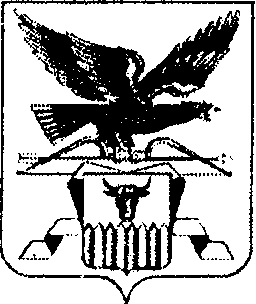 